7 класс. Урок – КВНТема урока: Формулы сокращенного умноженияЦели урока:Образовательные: повторить изученные формулы сокращенного умножения, научиться применять изученный материал во время решения упражненийРазвивающие:        развивать чувство взаимопомощи, доверияВоспитательные:   воспитывать внимание, умение комментировать решение упражненийОборудование:     интерактивная доска, листы А 4План урокаОрг. МоментУчащиеся объединяются в команды, выбирают капитанов, консультантов и помощников капитанов.Мотивация учебной деятельностиПроведем урок – КВН по теме «Формулы сокращенного умножения», задача нашего урока повторить формулы сокращенного умножения и подготовиться к написанию контрольной работы.Конкурс разминкаВ то время как, помощники капитанов команд проверяют домашнее задание, проведем разминку. Подпишите листы А 4, лежащие у вас на столе, и выполните на них задание , записанное на доске. Время на выполнение 10 мин.Выполнить действия:а) (х + 3)(х - 3);      б)  (2а + в) (2а - в);   в)  ;   г)  .2.   Упростить выражение:а)  (х - у)(х + у) – х(х – 3);   б)  (а + 1)(а - 1) - ;  в)  6ху + 3.3.   Разложить на множители:а)  16 - ;  б)  9 - 4;  в)   + 4аb + 4b;  д)   – 6ху + 3 .IV.     Конкурс «Блиц – турнир»Отвечает тот, кто первый поднимет руку. Нужно выполнить задание и объяснить действия.Прочитать выражение:а)  2 + у;  б)   - ;  в)   - 9;  г)  b – с;  д)  ;  е)  2mn;  з)  3у.2. Заменить знаки вопроса одночленами, чтобы получить тождество:      а)   = ? + 2ха + ;    б)   (4х + 5у)(? -?) = 16 - 25;      в)   = 36 - ? + 1;   г)  = ? – 8аbc+ ?.3.  Заменить знаки вопроса действиями, так чтобы получилось тождество:      а)  (х ? 2а)(х ? 2а) = ;  б)   =       в)   = 9 ? 6у ? ;  г)  ? 2 b ?  = .4.    Найти ошибку:      а)   =  + 7а + 49;      б)   =  - 14а - 49;                                в)   + 25 = (m + 5) (m - 5);  г)   (х + 10) (х - 10) = V.       Конкурс домашнее заданиеПомощники капитанов докладывают о выполнении домашнего     задания.VI.       «Конкурс капитанов»Капитанам предлагаются одинаковые задания, они выполняют задания одновременно. Им нужно выполнить задание и защитить его.Каждую сторону квадрата  увеличили на 4 см, при этом его      площадь увеличилась на 184 . Найти сторону большего квадрата.Доказать, что значение выражения для всех х равно: – (0,1х - 4) – (0,1х + 4) + 0,8(х + 40).VII. Конкурс консультантов, помощников капитанов и    болельщиков   Задание для консультантов   Вычислить, используя формулу сокращенного умножения:63⋅57; + 96⋅52 + ; - .Задание для болельщиковРешить уравнение: = ; = ()); =  + 8.Логические задания для помощников капитановНайти закономерность и заменить знак вопроса выражением.1)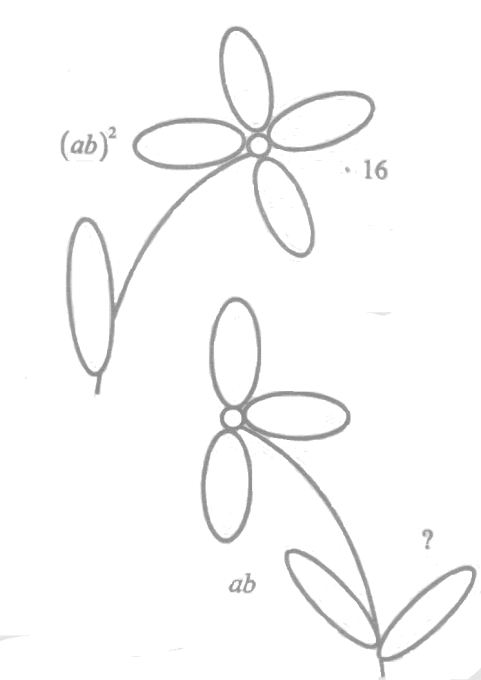 2)    3    5а                                      () ()15                                                        ?3)     7с                            49        5 + 2                                   ?Подведение итогов урока КВНДомашнее заданиеСоставить 3 уравнения с применением формул сокращенного умножения